VEZIAGroßes 6 ½-Zimmer-Eckhaus mit Garten……………………………………..……………..……………………………………..………..…………………….……………….Ampia villetta ad angelo di 6 ½ locali con giardino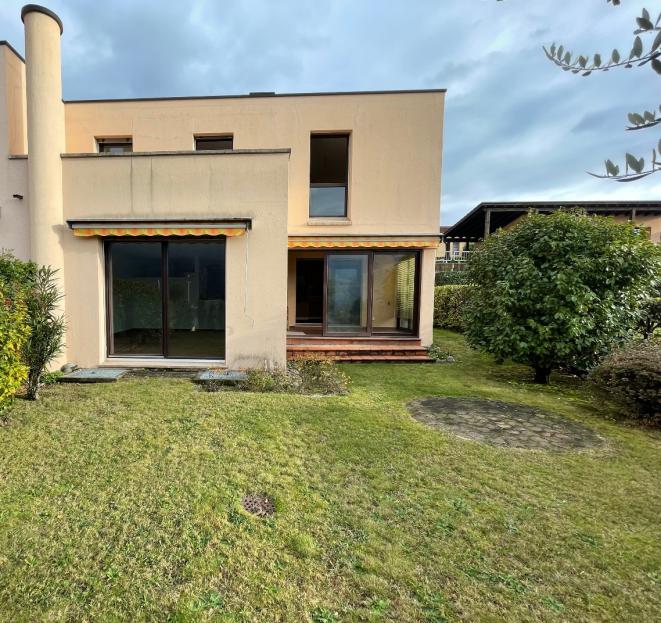                                            4180/3512                                                 Fr.1‘100‘000.--  Standort | UmgebungPaese: 6943 Vezia, Via Streccia 10Region:	LuganoLage:	sehr ruhige und sonnige LageAussicht:	herrlicher AusblickSchulen: ja,  300 mEinkauf: ja,  300möffentlicher Verkehr:	Bus 300mDistanz nächste Stadt:	2 kmDistanz Autobahn:	2 km  BeschreibungDiese 6 ½-Zimmer-Eckhausvilletta mit drei Schlafzimmern befindet sich in der Via Streccia 10, in Vezia bei Lugano.Das Gebäude ist in gutem Zustand und besteht aus drei Etagen.Im Erdgeschoss befinden sich ein Gästezimmer, ein Arbeitsraum und ein Abstellraum.Im ersten Stock gib es ein großes Wohnzimmer mit Kamin und Ausgang auf den Garten, Esszimmer mit offener Küche. Die oberste Etage des Hauses ein Badezimmer mit Badewanne und Bidet, das zweite Badezimmer bietet eine Toilette und eine Dusche, drei Schlafzimmer, eines bietet Zugang zu einem Balkon, der uns erlaubt, den schönen Garten zu übersehen und ein Studio.Die Geschäfte, die Schule und das Fitnesscenter befinden sich ca. 300 m vom Haus entfernt, bzw. nur 2 km von Lugano entfernt. Dort gibt es viele Einkaufsmöglichkeiten.Die Liegenschaft ist mit dem Auto gut erreichbar. Es stehen eine Garage und ein Aussenparkplatz zur Vergügung. In der Nähe befinden sich die Bushaltestelle mit Verbindung zur Stadt sowie die Autobahneinfahrt Lugano-Nord.  Highlightssehr sonnig mit schöner AussichtVilla in gutem Zustand mit geräumigen Flächenin der Nähe der Stadt Luganoöffentliche Verkehrsmittel und Autobahn in unmittelbarer Nähe  Posizione | Dintorni6943 Vezia, Via Streccia 10Regione: LuganoPosizione: molto tranquillo e soleggiataVista: splendida vistaScuole: a Lugano, Manno 300mAcquisto: a Vezia 300mtrasporto pubblico: 300 mDistanza città successiva:2kmDistanza autostrada: 2km Descrizione dell’ImmobileQuesta villa ad angelo di 6 ½ locali con tre camere da letto si trova in Via Streccia 10, a Vezia vicino alla città di Lugano.L'edificio del 1984 è in buone condizioni e consiste di tre piani.Al piano terra c'è una camera per gli ospiti, uno studio e un ripostiglio.Al primo piano c'è un grande soggiorno con camino e uscita sul giardino, sala da pranzo con cucina aperta. L'ultimo piano della casa un bagno con vasca e bidet, il secondo bagno offre una toilette e una doccia, tre camere da letto, una offre l'accesso a un balcone che ci permette di affacciarsi sul bellissimo giardino e uno studio.I negozi, la scuola e il centro fitness sono a circa 300 m dalla casa, o a soli 2 km da Lugano, dove possiamo trovare tutto il necessario.La villetta a facile da raggiungibile con macchina. Ci sono un garage e un poste esterno a disposizione. La fermata del bus e l’autostrada a Lugano-Nord sono vicini.   Highlightsposizione molto soleggiata con bella vistavilletta in buono stato con ampie spazivicinanza della città di Luganovicinanza alla fermata del bus e all’autostrada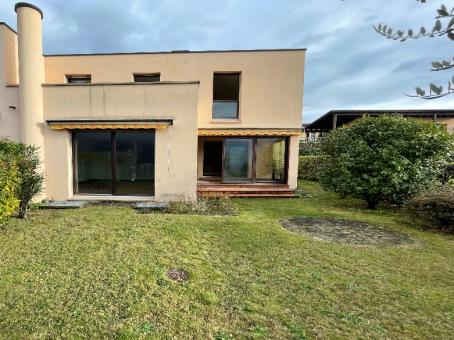 L’edificio con il giardino   /   Das Gebäude mit dem Garage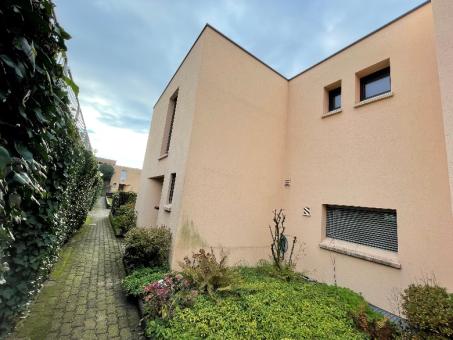 Ingresso all´edificio    /   Eingang zum Gebäude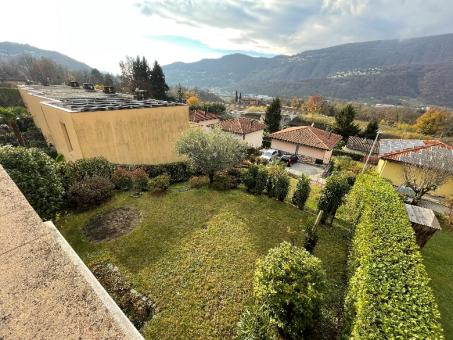 Il giardino    /   Der Garten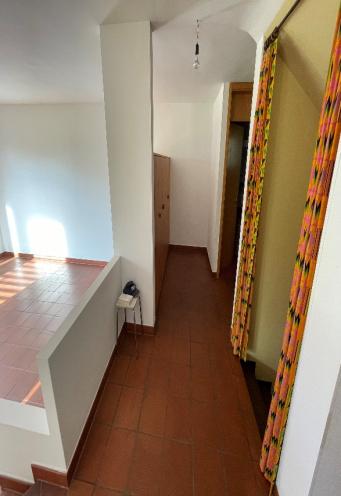 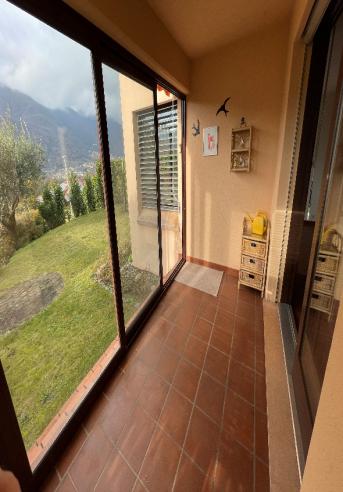           Corridoio d´ingresso / Eingangskorridor                    Ingresso al giardino/Eingang  zum Garten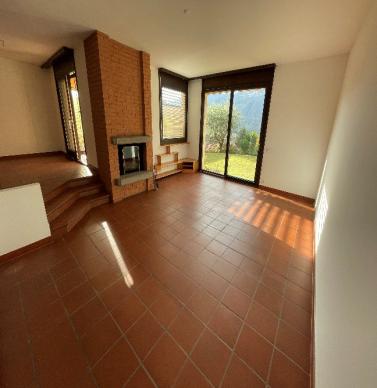 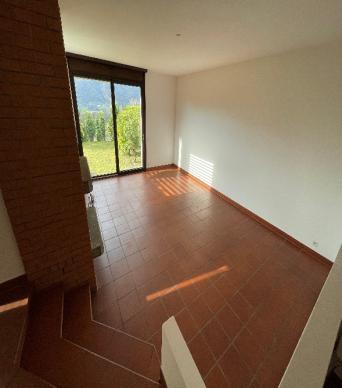                               Il soggiorno con camino / Das Wohnzimmer mit Kamin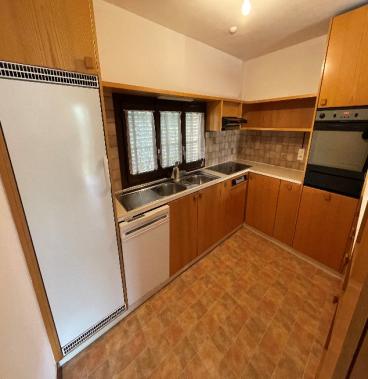 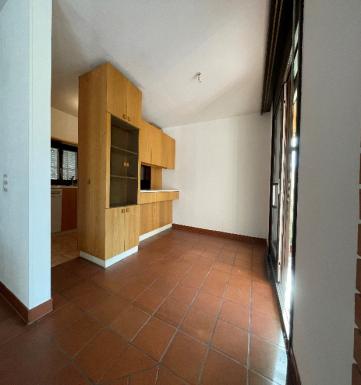                                                 La cucina   / Die Küche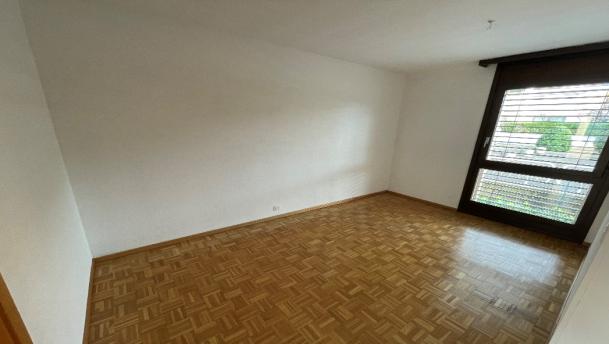                        Camera da letto al secondo piano/Schlafzimmer im zweiten Stock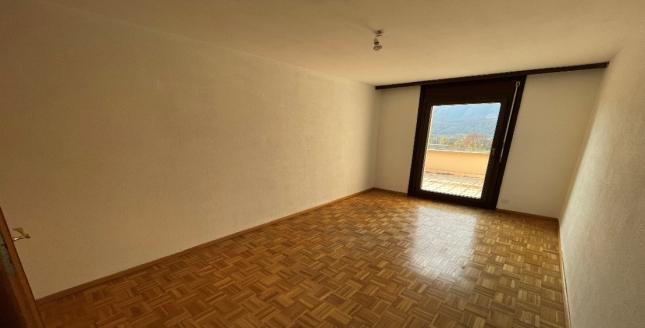                       Camera da letto tre al secondo piano/Schlafzimmer im zweiten OG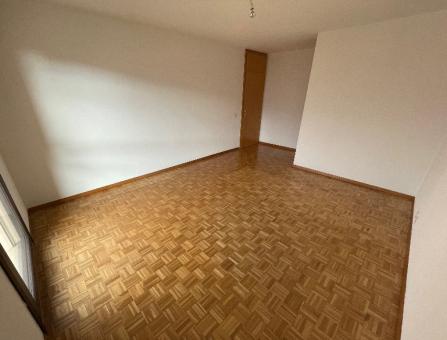                         Camera da letto quattro al secondo piano  / Schlafzimmer im zweiten OG  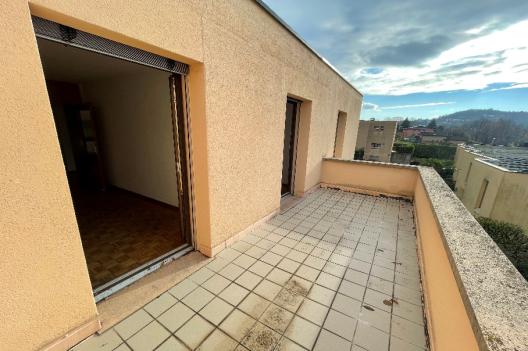 Il Balcone al secondo piano  / Der Balkon im zweiten OG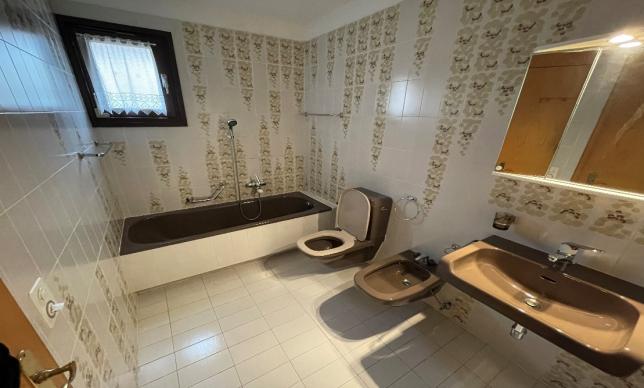               Il Bagno con vasca bidet al secondo piano/Badezimmer mit Bidet im zweiten OG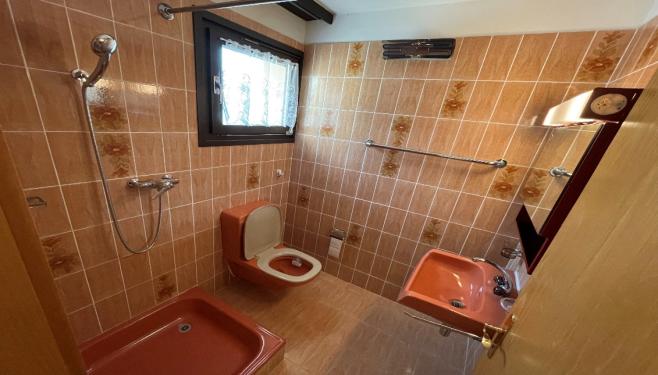                 Toilette con doccia al secondo piano /Toilette mit Dusche im zweiten Stock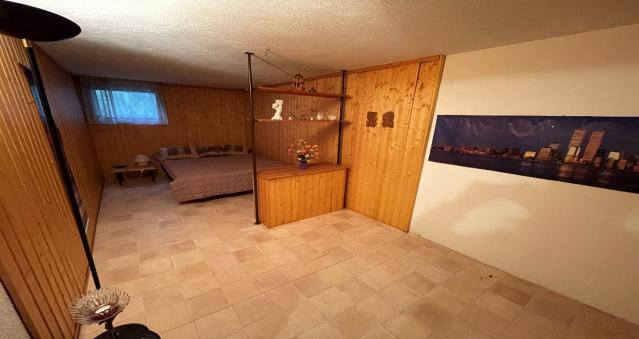                Camera degli ospiti al piano terra della casa/ Toilette mit Dusche im zweiten OG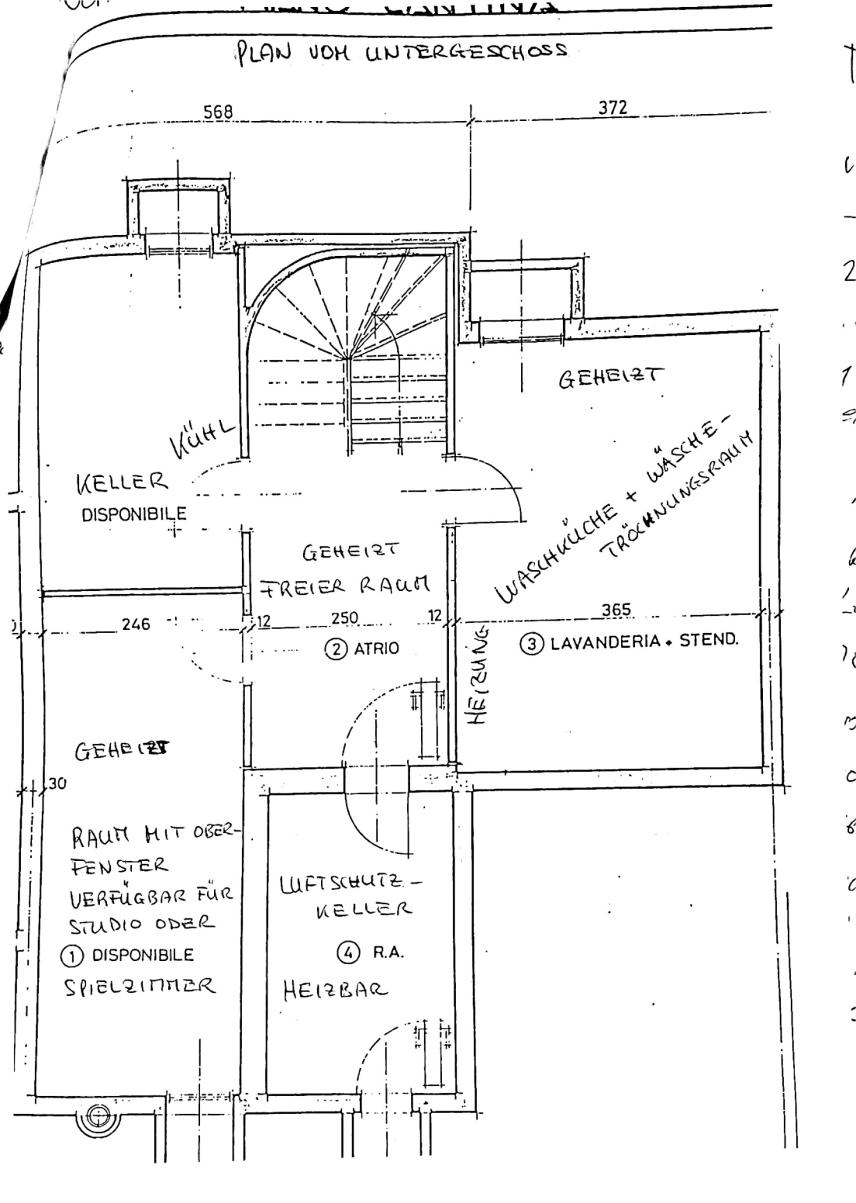 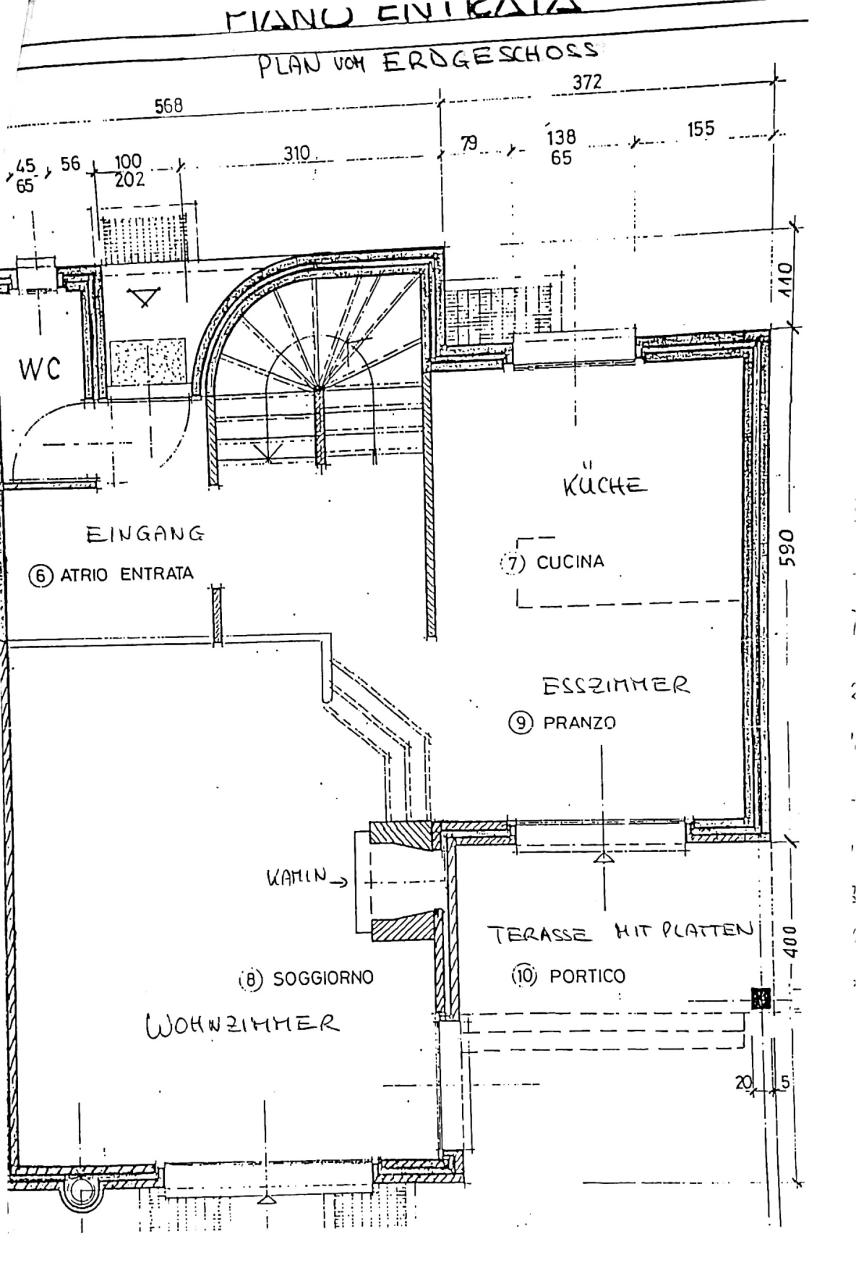 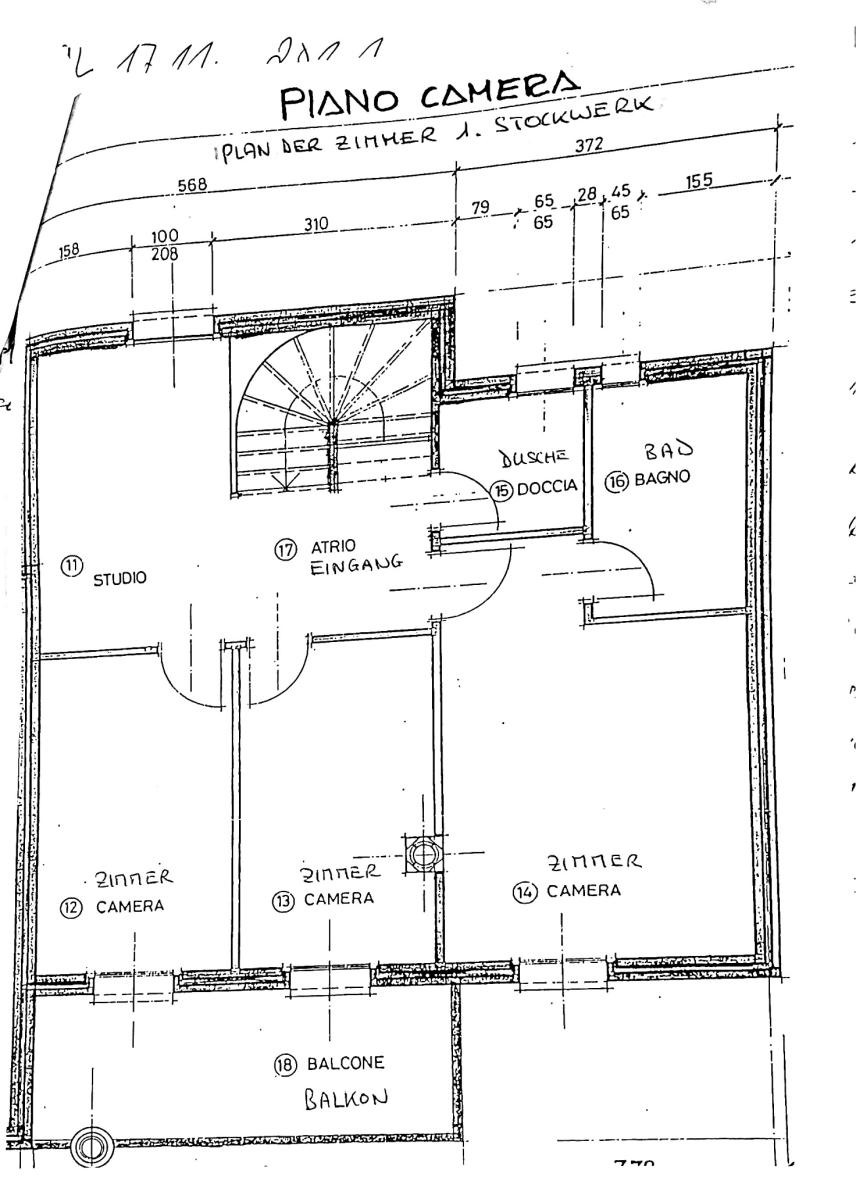 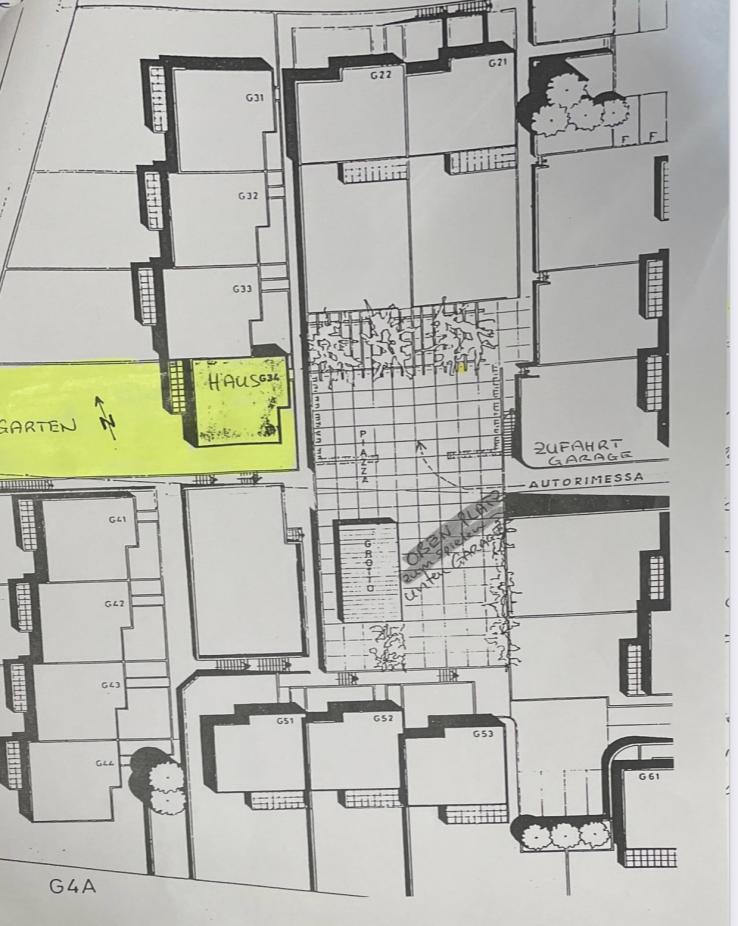 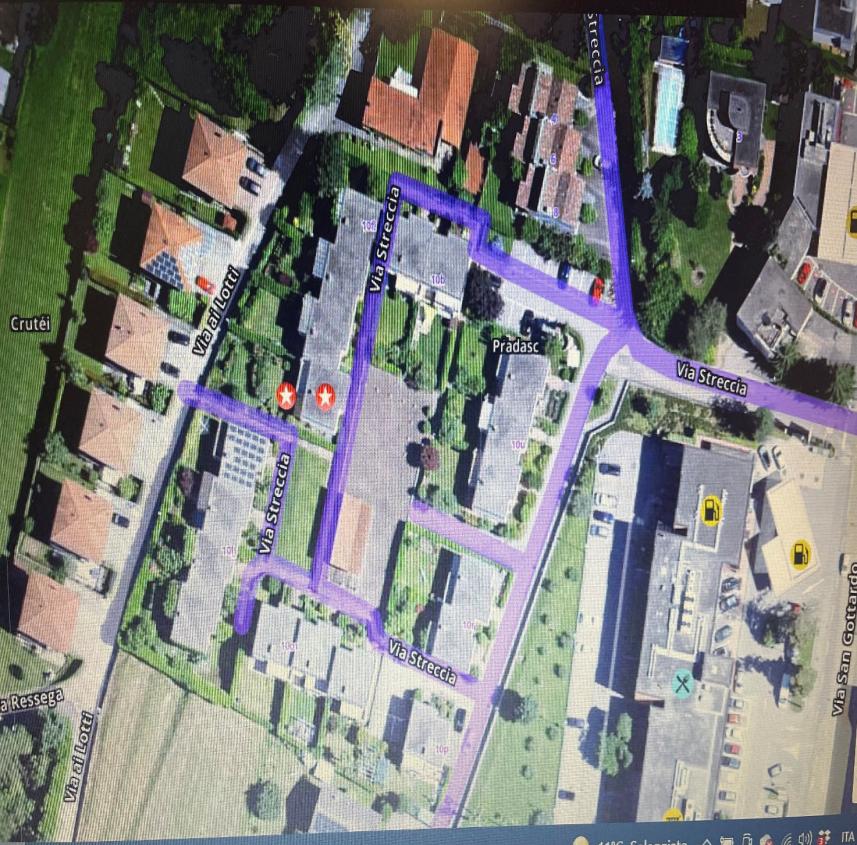 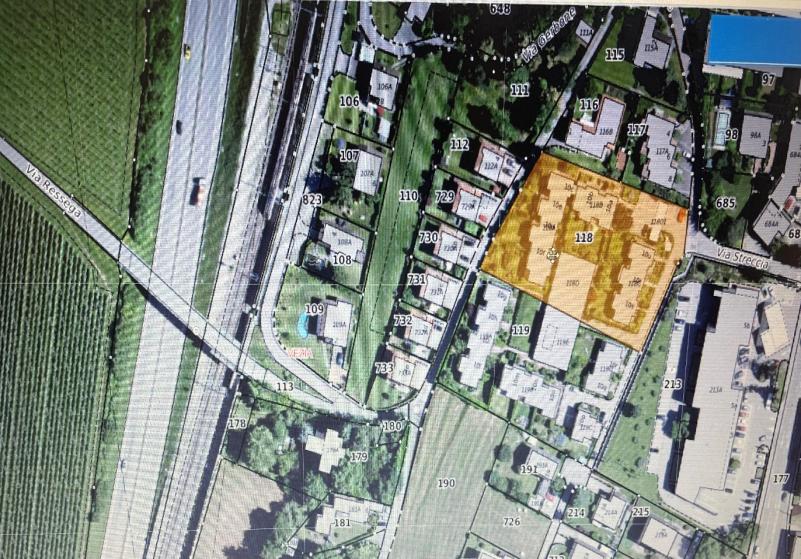                Ticino/Vezia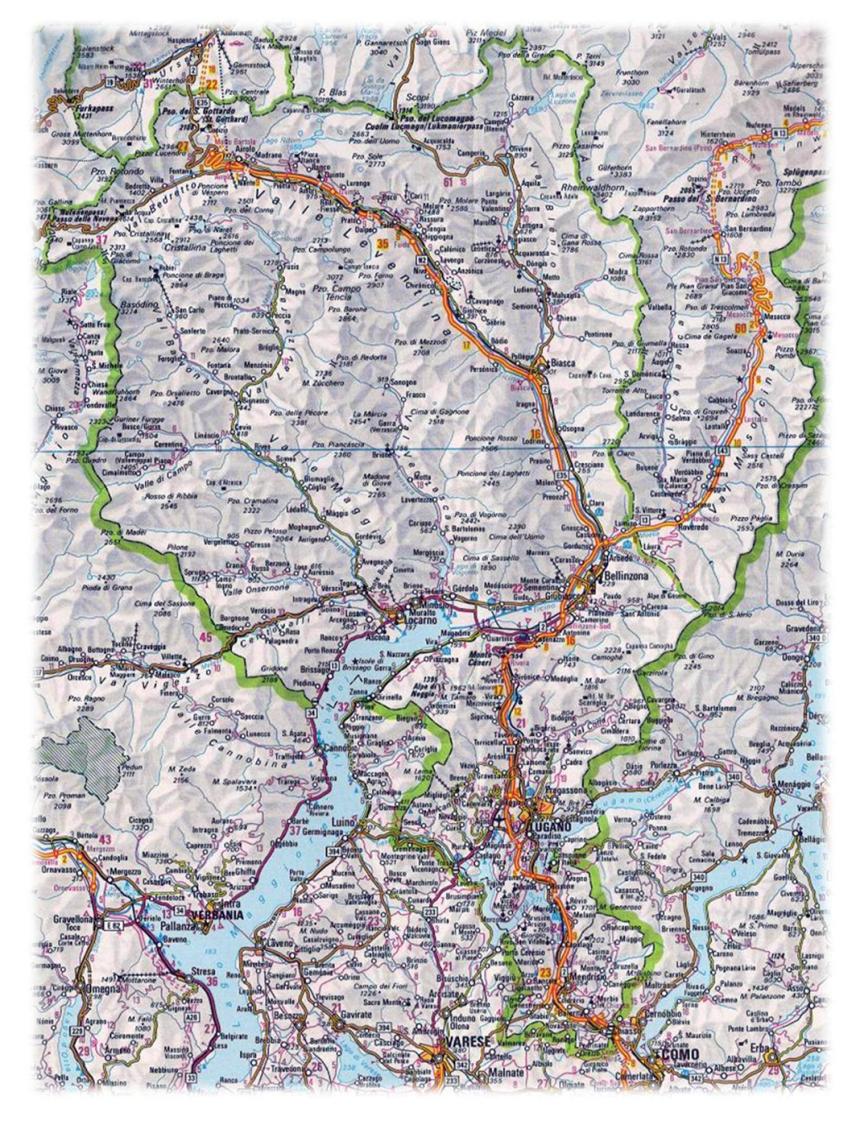 